	   Sunday, October 6, 2013	   Monday, October 7, 2013	   Tuesday, October 8, 2013	   Wednesday, October 9, 2013	   Thursday, October 10, 2013 Friday, October 11, 2013	   Saturday, October 12, 20136:00AMHome Shopping  Shopping program.7:30AMNaked City: Line Of Duty (R)  Halloran comes unglued after killing his first suspect in the line of duty. Then, things are made even worse when the victim's mother calls him a murderer. Starring HARRY BELLAVER, JOHN MCINTIRE, JAMES FRANCISCUS, SUZANNE STORRS and ALISON MARSHALL.PG  (V,A)8:00AMProgram T.B.A. **  8:30AMHome Shopping  Shopping program.9:30AM7TWO Sunday Movie Matinee: The Prince Of Thieves (R) (1948)  Robin Hood puts his life at risk to save a woman from being forced into an arranged marriage. Starring JON HALL, PATRICIA MORISON, ADELE JERGENS, ALAN MOWBRAY and MICHAEL DUANE.PG  (V)11:15AMSweet Baby James (R)    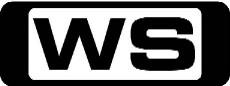 James takes his assistant chef, Will Torrent, to the first restaurant he worked in, 190 Queen's Gate, which at the time was run by Antony Worral Thompson.PG11:45AMGary Rhodes' Local Food Heroes: Scotland (R)    Chef Gary Rhodes travels to Scotland where he is joined by hotelier and cook Tom Lewis, as he continues his quest to seek out independent buyers and producers of local food.G12:45PMHeaven's Kitchen At Large (R)    Mike visits a traditional local brewery and seeks advice on his ambitious business plans. Back at the Pot Kiln, he needs to get the Bank Manager on side. Will a new Pate de Foie dish do the trick?PG1:45PMHome and Away Catch-Up (R)  'CC'    Missed Home and Away this week? Catch up on 7TWO!PG  (V,A)4:30PMMonarch of the Glen 'CC'    A rare and valuable barrel of whisky is found. Confiscated by Archie, the barrel is destined to change hands several times before its fate is sealed. Starring RICHARD BRIERS, SUSAN HAMPSHIRE, ALASTAIR MACKENZIE and LORRAINE PILKINGTON.PG5:30PMMonarch of the Glen 'CC'    Hector must dig deep to save Archies bacon after a vital grant application is rejected, because of a long-held local grudge. Starring RICHARD BRIERS, SUSAN HAMPSHIRE, ALASTAIR MACKENZIE and LORRAINE PILKINGTON.PG6:30PMCommand Center: DC Fire & Emergency Services, Washington D.C.    The District of Columbia Fire and EMS is one of the busiest all-hazardous agencies in the U.S. With over 150,000 calls per year, all operators must be on high alert as one mistake could mean disaster.PG7:30PMMotorway Patrol (R) 'CC'    A drunk driver fears the wrath of mother, a drunken speeder loses a wheel and a broken down bus of Senegalese musicians perform an impromptu roadside jam.PG8:00PMDog Patrol (R) 'CC'    At the airport - a Custom's Dog sniffs drugs on a couple of Chilean travellers. Then, drug dog Barney finds more than letters in the prison mailroom and the knives are out at Mt Eden Prison.PG8:30PMEscape To The Country: Devon    *NEW EPISODE*Jules Hudson heads to Devon to help a retired couple swap Surrey's hectic commuter belt for a bit of green belt in the west country.G9:30PMEscape To The Country: North Wales (R)    Jules Hudson guides a retired couple in their quest to find the good life in North West Wales. With their children grown up, they want to sell their home of 28 years and find the perfect country house.G10:30PMHomes Under The Hammer    *NEW EPISODE*The real-life drama of an auction and following the planning and building works which could transform buyers' property into a dream home.G11:45PMThe Shield: Spanish Practices (R) 'CC'    Vic looks to save his job by enlisting Aceveda in an effort to expose Cruz Pezuela's plans for Farmington. Starring MICHAEL CHIKLIS, CATHERINE DENT, WALTON GOGGINS, MICHAEL JACE and KENNETH JOHNSON.M  (V,S)1:00AMNaked City: Line Of Duty (R)  Halloran comes unglued after killing his first suspect in the line of duty. Then, things are made even worse when the victim's mother calls him a murderer. Starring HARRY BELLAVER, JOHN MCINTIRE, JAMES FRANCISCUS, SUZANNE STORRS and ALISON MARSHALL.PG  (V,A)1:30AMSweet Baby James (R)    James takes his assistant chef, Will Torrent, to the first restaurant he worked in, 190 Queen's Gate, which at the time was run by Antony Worral Thompson.PG2:00AMHeaven's Kitchen At Large (R)    Mike visits a traditional local brewery and seeks advice on his ambitious business plans. Back at the Pot Kiln, he needs to get the Bank Manager on side. Will a new Pate de Foie dish do the trick?PG3:00AMMonarch of the Glen (R) 'CC'    A rare and valuable barrel of whisky is found. Confiscated by Archie, the barrel is destined to change hands several times before its fate is sealed. Starring RICHARD BRIERS, SUSAN HAMPSHIRE, ALASTAIR MACKENZIE and LORRAINE PILKINGTON.PG4:00AMMonarch of the Glen (R) 'CC'    Hector must dig deep to save Archies bacon after a vital grant application is rejected, because of a long-held local grudge. Starring RICHARD BRIERS, SUSAN HAMPSHIRE, ALASTAIR MACKENZIE and LORRAINE PILKINGTON.PG5:00AMGary Rhodes' Local Food Heroes: Scotland (R)    Chef Gary Rhodes travels to Scotland where he is joined by hotelier and cook Tom Lewis, as he continues his quest to seek out independent buyers and producers of local food.G6:00AMHome Shopping  Shopping program.7:00AMThe DaVincibles: When Thinks The Thinker/Atlas Shrugged (R) 'CC'    Follow the exploits of the modern-day DaVinci family as they explore the world for rare artifacts to sell at Uncle Leo's antique shop.C7:30AMMatch It 'CC'    Jack Yabsley hosts this fast-paced show where teams use cool touch-screen technology to match words and pictures to answer quiz questions, and play for the chance to become MATCH IT champions!C8:00AMToybox: Spooky Wooky 'CC'    Tina and Patches decorate the bedroom as a Spooky Wooky house. Maybe just a little too spooky for Ned!P8:30AMDesigning Women: The Naked Truth (R)  The Sugarbaker ladies find it difficult to keep their cool when their latest assignment finds them at a nudist colony. Starring DIXIE CARTER, DELTA BURKE, ANNIE POTTS, JEAN SMART and MESHACH TAYLOR.PG9:00AMHome And Away - The Early Years (R) 'CC'  Meg discovers the results of her tests. Fin rejects Pippa and Michael's offer. Starring DEBRA LAWRANCE, DENNIS COARD, RICHARD NORTON, CATHY GODBOLD and ALISTAIR MACDOUGALL.G9:30AMSons And Daughters (R) 'CC'  Wayne's plans are about to blow up in his face. An unexpected visitor to the mansion throws Janice's life in turmoil.G10:00AMCoronation Street    The story of everyday life in a small, tightly knit community in England.PG10:30AMThe Zoo (R) 'CC'    A francois langur baby is abandoned by her parents. Then, Bruiser the lion visits the dentist, and the rat renovation gets underway at Taronga.G11:00AMDown To Earth: Unfinished Business (R)    A burglary at Silverdale leaves Matt desperate for money, as he has not paid his insurance premium. He is relying on the mobile mast deal, so finds himself in trouble when Steve backs out. Starring IAN KELSEY, ANGELA GRIIFIN, RICKY TOMLINSON and DENISE WELCH.PG12:00PMTwo Thousand Acres Of Sky (R) 'CC'    Abby's flourishing relationship with Alistair is proving difficult for Kenny to handle.  Trouble arrives on the island when an old acquaintance demands Abby repay a 1,000pnd debt. Starring MICHELLE COLLINS, PAUL KAYE, MICHAEL CARTER, MONICA GIBB and SEAN SCANLON.PG  (N)1:00PMDangerfield: Death In Custody (R) 'CC'  The death of a suspect drugs dealer in police custody leaves DI Ken Jackson trying to clear his name. Starring NIGEL LE VAILLANT, AMANDA REDMAN, SEAN MAGUIRE, LISA FAULKNER and NADIM SAWALHA.PG  (V,D,A)2:00PM7TWO Mid Arvo Movie: Sylvester (R) (1985)  Follow the story of a 16 year old orphan who takes in a battered old horse and turns him into a champion. Starring RICHARD FARNSWORTH, MELISSA GILBERT, MICHAEL SCHOEFFLING, CONSTANCE TOWERS and PETER KOWANKO.PG  (L,A,V)4:30PMWho's The Boss?: Choose Me (R) 'CC'  Tony's beloved 'second mother' and Angela's mother Mona fall for the same man, and the competition soon engulfs Tony and Angela. Starring TONY DANZA, JUDITH LIGHT, KATHERINE HELMOND, ALYSSA MILANO and DANNY PINTAURO.PG5:00PMHomes Under The Hammer (R)    Martin & Lucy visit a well-designed house in Stoke, a maisonette and basement conversion in Kent and a colourful house just outside Nottingham.G6:00PMBargain Hunt: Shepton Mallet 13 (R)    Teams go bargain hunting at the Royal Bath and West Showground antiques fair in Somerset and as usual, the outcome is far from predictable.G7:00PMSeven News at 7 'CC'    Melissa Doyle presents the latest news and weather from around Australia and overseas.7:30PMMighty Ships: Le Boreal (R) 'CC'   For the first time ever, Le Boreal ventures into the harshest maritime environment on earth - Antarctica. For 15 days the passengers are treated to fine dining and exploring the amazing environment.G 8:30PMBlue Murder: Tooth and Claw (R) 'CC'    The murder of a popular vet in the hills north of Manchester leads Janine and Richard to a farming community which is reluctant to open its doors to outsiders. Starring CAROLINE QUENTIN, IAN KELSEY, PAUL LOUGHRAN, NICHOLAS MURCHIE and BELINDA EVERETT.M  (V)9:40PMWaking The Dead: Skins - Part 1 'CC'    The Cold Case squad receives an anonymous e-mail which leads them to a body buried in waste ground in East London. Starring TREVOR EVE, SUE JOHNSTON, WIL JOHNSON, FELICITE DU JEU and TARA FITZGERALD.AV  (V)10:40PMWaking The Dead: Skins - Part 2 'CC'    Luke is found and Boyd tells him that he wants to make a new start with him. Luke agrees and says he will get in touch. Starring TREVOR EVE, SUE JOHNSTON, WIL JOHNSON, FELICITE DU JEU and TARA FITZGERALD.AV  (V,A)11:45PMThe Shield: Coefficient Of Drag (R) 'CC'    Vic looks to save his job by blackmailing a real estate baron as he sets up a turf war between the Mexican and Armenian crime gangs. Starring MICHAEL CHIKLIS, CATHERINE DENT, PAULA GARCES, WALTON GOGGINS and MICHAEL JACE.AV  (V,S)1:00AMHomes Under The Hammer (R)    Martin & Lucy visit a well-designed house in Stoke, a maisonette and basement conversion in Kent and a colourful house just outside Nottingham.G2:00AMDown To Earth: Unfinished Business (R)    A burglary at Silverdale leaves Matt desperate for money, as he has not paid his insurance premium. He is relying on the mobile mast deal, so finds himself in trouble when Steve backs out. Starring IAN KELSEY, ANGELA GRIIFIN, RICKY TOMLINSON and DENISE WELCH.PG3:00AMTwo Thousand Acres Of Sky (R) 'CC'    Abby's flourishing relationship with Alistair is proving difficult for Kenny to handle.  Trouble arrives on the island when an old acquaintance demands Abby repay a 1,000pnd debt. Starring MICHELLE COLLINS, PAUL KAYE, MICHAEL CARTER, MONICA GIBB and SEAN SCANLON.PG  (N)4:00AMDangerfield: Death In Custody (R) 'CC'  The death of a suspect drugs dealer in police custody leaves DI Ken Jackson trying to clear his name. Starring NIGEL LE VAILLANT, AMANDA REDMAN, SEAN MAGUIRE, LISA FAULKNER and NADIM SAWALHA.PG  (V,D,A)5:00AMWho's The Boss?: Choose Me (R) 'CC'  Tony's beloved 'second mother' and Angela's mother Mona fall for the same man, and the competition soon engulfs Tony and Angela. Starring TONY DANZA, JUDITH LIGHT, KATHERINE HELMOND, ALYSSA MILANO and DANNY PINTAURO.PG5:30AMThe Zoo (R) 'CC'    A francois langur baby is abandoned by her parents. Then, Bruiser the lion visits the dentist, and the rat renovation gets underway at Taronga.G6:00AMHome Shopping  Shopping program.7:00AMThe DaVincibles: Gargoyles/A Petrifying Look (R) 'CC'    Follow the exploits of the modern-day DaVinci family as they explore the world for rare artifacts to sell at Uncle Leo's antique shop.C7:30AMMatch It 'CC'    Jack Yabsley hosts this fast-paced show where teams use cool touch-screen technology to match words and pictures to answer quiz questions, and play for the chance to become MATCH IT champions!C8:00AMToybox: A Grand Scale! 'CC'    Tom invents a keyboard and drives the others crazy with his incessant practising of scales.P8:30AMDesigning Women: The Junies (R)  Hoping to clean up with some extra cash and enticing prizes, Charlene becomes a 'Lady June' saleslady. Starring DIXIE CARTER, DELTA BURKE, ANNIE POTTS, JEAN SMART and MESHACH TAYLOR.PG9:00AMHome And Away - The Early Years (R) 'CC'  Meg and Blake decide to make the most of their precious time together. The real reason for Fin's refusal becomes clear. Starring RICHARD NORTON, CATHY GODBOLD and ALISTAIR MACDOUGALL.G9:30AMSons And Daughters (R) 'CC'  Doug makes a heart-felt plea to stop Caroline from leaving him. In the battle of the giants, Wayne is the big winner, but loses everything when he kills the thing he loves most in the world. Starring PAT MCDONALD, IAN RAWLINGS, LEILA HAYES, BRIAN BLAIN and DANNY ROBERTS.G10:00AMCoronation Street    The story of everyday life in a small, tightly knit community in England.PG10:30AMThe Zoo (R) 'CC'    A panda is about to become a first-time mum. Then, an electrical storm leaves a flying fox orphaned, while an orangutan faces a cancer scare.G11:00AMDown To Earth: Sisterly Feelings (R)    The Brewer family's financial problems have driven them back to the city. However, Oakleigh doesnt stay quiet for long, and some old and new faces soon shatter the idyllic peace. Starring RICKY TOMLINSON and DENISE WELCH.PG12:00PMTwo Thousand Acres Of Sky (R) 'CC'    Abby's relationship with Alistair seems to be going from strength to strength and, in a confident bid to put the B&B on a more secure footing, she advertises in a mainland newspaper. Starring MICHELLE COLLINS, PAUL KAYE, MICHAEL CARTER, MONICA GIBB and SEAN SCANLON.PG1:00PMDangerfield: Dem Bones (R) 'CC'  The identity of a human skeleton uncovered by an uprooted tree tests the expertise of Dr Paul Dangerfield and forensic support office Terri Morgan in this puzzling episode. Starring NIGEL LE VAILLANT, AMANDA REDMAN, SEAN MAGUIRE, LISA FAULKNER and NADIM SAWALHA.PG  (A)2:00PM7TWO Mid Arvo Movie: The Adventures of Buckaroo Banzai (R) (1984)    Adventurer/surgeon/rock musician Buckaroo Banzai and his band of men, the Hong Kong Cavaliers, take on evil alien invaders from the 8th dimension. Starring PETER WELLER, JOHN LITHGOW, ELLEN BARKIN, JEFF GOLDBLUM and CHRISTOPHER LLOYD.PG  (V,L,A)4:30PMWho's The Boss?: Tony And The Princess (R) 'CC'  Tony has his hands full when an 'influential businessman' from his old neighbourhood asks Tony to take care of his spoiled daughter. Starring TONY DANZA, JUDITH LIGHT, KATHERINE HELMOND, ALYSSA MILANO and DANNY PINTAURO.PG5:00PMHomes Under The Hammer (R)    Martin and Lucy visit a house in Kent, a colourful property in Stoke- on-Trent and revisit a farm cottage in Dorset a year later.G6:00PMBargain Hunt: Ardingly 1 (R)    The teams have a great day hunting for bargains at one of the regular antiques fairs in the South of England Showground, West Sussex.G7:00PMSeven News at 7 'CC'    Melissa Doyle presents the latest news and weather from around Australia and overseas.7:30PMInventions that Shook the World: The 1920s    Sound comes to the silver screen. Poverty inspires a desperate inventor to come up with a winner called television. Criminals find there's one less place to hide with the invention of the lie detector.G8:30PMAir Crash Investigations: Cruel Skies (R) 'CC'    Follow the essential work of the US Aviation Weather Centre, which plays a vital role in protecting planes from potentially lethal weather.PG9:30PMAir Crash Investigations: Aloha - Hanging By A Thread (R) 'CC'    In April 1998, a short island hop from Maui to Honolulu quickly turns into a nightmare for Aloha Airlines Flight 243.PG10:40PMI Shouldn't Be Alive: A Dad's Worst Nightmare (R) 'CC'    Stranded and lost in the Outback, a father does all he can to avoid watching his daughter die.M11:45PMThe Shield: Snitch (R) 'CC'    An investigation into an connection between Al Qaeda and a local gang threatens to interfere with Vic's plans. Starring MICHAEL CHIKLIS, CATHERINE DENT, PAULA GARCES, WALTON GOGGINS and MICHAEL JACE.M  (V)1:00AMHomes Under The Hammer (R)    Martin and Lucy visit a house in Kent, a colourful property in Stoke- on-Trent and revisit a farm cottage in Dorset a year later.G2:00AMDown To Earth: Sisterly Feelings (R)    The Brewer family's financial problems have driven them back to the city. However, Oakleigh doesnt stay quiet for long, and some old and new faces soon shatter the idyllic peace. Starring RICKY TOMLINSON and DENISE WELCH.PG3:00AMTwo Thousand Acres Of Sky (R) 'CC'    Abby's relationship with Alistair seems to be going from strength to strength and, in a confident bid to put the B&B on a more secure footing, she advertises in a mainland newspaper. Starring MICHELLE COLLINS, PAUL KAYE, MICHAEL CARTER, MONICA GIBB and SEAN SCANLON.PG4:00AMDangerfield: Dem Bones (R) 'CC'  The identity of a human skeleton uncovered by an uprooted tree tests the expertise of Dr Paul Dangerfield and forensic support office Terri Morgan in this puzzling episode. Starring NIGEL LE VAILLANT, AMANDA REDMAN, SEAN MAGUIRE, LISA FAULKNER and NADIM SAWALHA.PG  (A)5:00AMWho's The Boss?: Tony And The Princess (R) 'CC'  Tony has his hands full when an 'influential businessman' from his old neighbourhood asks Tony to take care of his spoiled daughter. Starring TONY DANZA, JUDITH LIGHT, KATHERINE HELMOND, ALYSSA MILANO and DANNY PINTAURO.PG5:30AMThe Zoo (R) 'CC'    A panda is about to become a first-time mum. Then, an electrical storm leaves a flying fox orphaned, while an orangutan faces a cancer scare.G6:00AMHome Shopping  Shopping program.7:00AMThe DaVincibles: Mall It All/Wave Goodbye (R) 'CC'    Follow the exploits of the modern-day DaVinci family as they explore the world for rare artifacts to sell at Uncle Leo's antique shop.C7:30AMMatch It 'CC'    Jack Yabsley hosts this fast-paced show where teams use cool touch-screen technology to match words and pictures to answer quiz questions, and play for the chance to become MATCH IT champions!C8:00AMToybox: Spaceship 'CC'    Tina asks Tom to fix a chair with a wobbly leg, but Tom's 'fix' gets out of hand, until the whole doll house is turned into a spaceship - and the chair leg is still wobbly!P8:30AMDesigning Women: One Sees, The Other Doesn't (R)  After spending the weekend at an expensive beauty spa, Suzanne's irritation is allayed by the attention of a new client. Starring DIXIE CARTER, DELTA BURKE, ANNIE POTTS, JEAN SMART and MESHACH TAYLOR.PG9:00AMHome And Away - The Early Years (R) 'CC'  Will Ryan's true feelings come to the surface? Meg needs all her energy to live her final days to the full. Starring RICHARD NORTON, CATHY GODBOLD and ALISTAIR MACDOUGALL.G9:30AMSons And Daughters (R) 'CC'  In the battle of the giants, Wayne is the big winner, but loses everything when he kills the thing he loves most in the world.G10:00AMCoronation Street    The story of everyday life in a small, tightly knit community in England.PG10:30AMThe Zoo (R) 'CC'    Bush rats overrun an exclusive Sydney suburb, an elderly black rhino loses her appetite and an oryx suffers an identity crisis. Narrated byG11:00AMDown To Earth: Cowboys (R)    Nick has a run-in on the road with a stranger. When she later turns up at the Black Bull, he discovers she is Kerry, the new vet, and she not amused by his chauvinistic banter. Starring RICKY TOMLINSON and DENISE WELCH.PG12:00PMTwo Thousand Acres Of Sky (R) 'CC'    Alistair tries to impress Alfie and Charlie but fails miserably - Abby feels he just doesn't understand where they are coming from, which inevitably leads to tension. Starring MICHELLE COLLINS, PAUL KAYE, MICHAEL CARTER, MONICA GIBB and SEAN SCANLON.PG1:00PMDangerfield: Tragedy (R) 'CC'  A body, wrapped in a curtain, is found in a waterlogged quarry. The victim is in such a poor state that he is unrecognisable, but Dangerfield notices the skull is fractured. Starring NIGEL LE VAILLANT, AMANDA REDMAN, SEAN MAGUIRE, LISA FAULKNER and NADIM SAWALHA.PG  (V,A)2:00PM7TWO Mid Arvo Movie: Attack On The Iron Coast (R) (1968)  During World War 2, a group of brave commandos undertake a suicide mission to wreak havoc on a German naval stronghold on the French Coast. Starring LLOYD BRIDGES, ANDREW KEIR, SUE LLOYD, MARK EDEN and MAURICE DENHAM.PG  (V)4:00PMGrowing Pains: Jason vs. Maggie (R)  Ben asks permission to get his ear pierced, which leads to a serious argument between his parents. Starring ALAN THICKE, JOANNA KERNS, KIRK CAMERON, JEREMY MILLER and TRACEY GOLD.PG4:30PMWho's The Boss?: Between A Rock And A Hard Place (R) 'CC'  When music promoter Samantha needs to find a headliner for a rock festival, Tony calls on an old friend. Starring TONY DANZA, JUDITH LIGHT, KATHERINE HELMOND, ALYSSA MILANO and DANNY PINTAURO.PG5:00PMShortland Street    *SERIES RETURN*News of Bella's impending wedding spreads. Brooke reaches a research roadblock. Callum is tempted to betray his principles.PG5:30PMCoronation Street    *NEW TIME*The story of everyday life in a small, tightly knit community in England.PG6:00PMBargain Hunt: Cumbria 20 (R)    Teams unearth some interesting treasures at an antiques centre in Cumbria.G7:00PMSeven News at 7 'CC'    Melissa Doyle presents the latest news and weather from around Australia and overseas.7:30PMSandcastles: Cliff Face   *NEW EPISODE* Take a look inside one of Sydney's most intriguing and stunning homes built into a cliff face, with next to no walls, two roofs and sensational views from every room.PG8:00PMBritain's Empty Homes: Cathy And David Simpson    *NEW EPISODE*First-time buyers with 230,000 pounds to spend hope to find a home near Bristol and are eager to prove they are not afraid of taking on a renovation project.PG8:40PMFantasy Homes by the Sea: East Sussex    *NEW EPISODE*Lyn and Martin recently took a year off to travel and upon returning, decided it was time to move to the coast. Alistair Appleton hunts for their deam home with a sea view on the coast of East Sussex.G9:40PM60 Minute Makeover: Winchester    *NEW EPISODE*60 Minute Makeover returns to do more incredible house transformations in only one hour.G10:40PMHomes Under The Hammer    *NEW EPISODE*The real-life drama of an auction and following the planning and building works which could transform buyers' property into a dream home.G12:00AMThe Bill: Hidden Agendas (R) 'CC'    Hagen and Boyden consider taking a short holiday to save their rocky relationship Meanwhile,the team investigates the Padfield brothers,who are suspected transvestite bashers. Starring TONY O'CALLAGHAN, SAMANTHA ROBSON, SIMON ROUSE, BEN ROBERTS and TONY STAMP.M1:00AMDown To Earth: Cowboys (R)    Nick has a run-in on the road with a stranger. When she later turns up at the Black Bull, he discovers she is Kerry, the new vet, and she not amused by his chauvinistic banter. Starring RICKY TOMLINSON and DENISE WELCH.PG2:00AMHome Shopping  Shopping program.3:30AMSons And Daughters (R) 'CC'  Memories of happier times are rekindles for David and Beryl, pointing to the possibility of reconciliation.  Karen Fox seemingly becomes romantically interested in Wayne, but she has ulterior motives.G4:00AMDangerfield: Tragedy (R) 'CC'  A body, wrapped in a curtain, is found in a waterlogged quarry. The victim is in such a poor state that he is unrecognisable, but Dangerfield notices the skull is fractured. Starring NIGEL LE VAILLANT, AMANDA REDMAN, SEAN MAGUIRE, LISA FAULKNER and NADIM SAWALHA.PG  (V,A)5:00AMWho's The Boss?: Between A Rock And A Hard Place (R) 'CC'  When music promoter Samantha needs to find a headliner for a rock festival, Tony calls on an old friend. Starring TONY DANZA, JUDITH LIGHT, KATHERINE HELMOND, ALYSSA MILANO and DANNY PINTAURO.PG5:30AMThe Zoo (R) 'CC'    Bush rats overrun an exclusive Sydney suburb, an elderly black rhino loses her appetite and an oryx suffers an identity crisis. Narrated byG6:00AMHome Shopping  Shopping program.7:00AMThe DaVincibles: Chopping Doom/Thumbs Up (R) 'CC'    Follow the exploits of the modern-day DaVinci family as they explore the world for rare artifacts to sell at Uncle Leo's antique shop.C7:30AMMatch It 'CC'    Jack Yabsley hosts this fast-paced show where teams use cool touch-screen technology to match words and pictures to answer quiz questions, and play for the chance to become MATCH IT champions!C8:00AMToybox: Frame It 'CC'    The toys take a photo of themselves and decide to make a frame for it. Although it turns out to be a little more difficult than they'd anticipated.P8:30AMDesigning Women: Odell (R)  It's like 'Romeo and Juliet' as two feuding mountain families descend on the women of Sugarbaker's. Starring DIXIE CARTER, DELTA BURKE, ANNIE POTTS, JEAN SMART and MESHACH TAYLOR.PG9:00AMHome And Away - The Early Years (R) 'CC'  There is one more thing that Meg wants to do...Adam returns to Summer Bay minus Marilyn. Starring RICHARD NORTON, EMILY SYMONS, MAT STEVENSON, CATHY GODBOLD and ALISTAIR MACDOUGALL.G9:30AMShortland Street   (R)News of Bella's impending wedding spreads. Brooke reaches a research roadblock. Callum is tempted to betray his principles.PG10:00AMCoronation Street  (R)The story of everyday life in a small, tightly knit community in England.PG10:30AMThe Zoo: The Birth of an Elephant (Part 1) (R) 'CC'    See this exclusive footage that looks at the story behind, Luk Chai, Australia's first baby elephant born at Taronga Zoo. Hosted by Melissa Doyle.G11:00AMDown To Earth: Ignorance Is Bliss (R)    Eddie and Fay Curtis are distraught when Kerry diagnoses tuberculosis in some of their cows and informs them that the infected cattle will have to be put down. Starring RICKY TOMLINSON and DENISE WELCH.PG12:00PMTwo Thousand Acres Of Sky (R) 'CC'    Abby is having to prepare herself for a shock - Alistair wants to get serious. Kenny is helping Gordon with his latest moneymaking scam and Malcolm heads to Glasgow determined to find Ida. Starring MICHELLE COLLINS, PAUL KAYE, MICHAEL CARTER, MONICA GIBB and SEAN SCANLON.PG1:00PMDangerfield: Orphan (R) 'CC'  When Paul Dangerfield is asked to do a spot of baby-sitting, he doesn't anticipate the profound effect his young charge will have on Joanna. Starring NIGEL LE VAILLANT, AMANDA REDMAN, SEAN MAGUIRE, LISA FAULKNER and NADIM SAWALHA.PG2:00PM7TWO Mid Arvo Movie: C.H.O.M.P.S (R) (1979)  A small-town security systems company is saved from bankruptcy when a young engineer designs a computer-controlled watchdog with super strength, x-ray vision and can detect crimes being committed. Starring WESLEY EURE, VALERIE BERTINELLI, CONRAD BAIN, CHUCK MCCANN and RED BUTTONS.PG  (V,L)4:00PMGrowing Pains: Mike, Kate And Julie (R)  While on a Valentine's Day dinner date with Kate, Mike runs into Julie at the restaurant. Starring ALAN THICKE, JOANNA KERNS, KIRK CAMERON, JEREMY MILLER and TRACEY GOLD.PG4:30PMWho's The Boss?: The Road To Washington - Part 1 (R) 'CC'  Tony's determination to protect his friend Chappy brings the family to an adventure and a close encounter between Tony and Angela. Starring TONY DANZA, JUDITH LIGHT, KATHERINE HELMOND, ALYSSA MILANO and DANNY PINTAURO.PG5:00PMShortland Street    A fast-paced medical drama that centres around the lives and loves of the staff and their patients.PG5:30PMCoronation Street    The story of everyday life in a small, tightly knit community in England.PG6:00PMBargain Hunt: Builth Wells 11 (R)    The bargain hunters head for the hills in mid-Wales and seek out their treasures at a huge antiques fair in Builth Wells.G7:00PMSeven News at 7 'CC'    Melissa Doyle presents the latest news and weather from around Australia and overseas.7:30PMThe Indian Doctor: Quarantine 'CC'    With Trefelin under quarantine, supplies are getting low. Meanwhile, Megan is helping Emlyn keep law and order and just when things seem to be getting back to normal, Mary arrives with some terrible news. Starring SANJEEV BHASKAR, AYESHA DHARKER, JACOB OAKLEY, MALI HARRIES and ERICA EIRIAN.PG  (A)8:30PMA Touch Of Frost: Not With Kindness (R) 'CC'  Frost has to put the personal trauma of his wife's death behind him and finds refuge in his work as he searches for a young girl who goes missing on her paper-round. Starring DAVID JASON, BRUCE ALEXANDER, MATT BARDOCK, NEIL PHILLIPS and CAROLINE HARKER.M  (A)10:40PMMinder: In Vino Veritas    Archie has to rescue school friend Maurice, when plans for his daughter's wedding go awry. Jamie is tasked with 'minding' the groom as last time he absconded. Starring SHANE RICHIE, LEX SHRAPNEL, MICHAEL BEGLEY, MICHELLE BUTTERLY and JAMES CARTWRIGHT.PG  (V,A)11:50PMThe Bill: Lifelines (R) 'CC'    The team pursues a mugger who is assaulting and stealing from pensioners. Hagen goes, uninvited, to girls' night and makes adavnces to Rob Tucker, with catastrophic consequences. Starring GRAHAM COLE, SIMON ROUSE, TONY O'CALLAGHAN, SAMANTHA ROBSON and BEN ROBERTS.M1:00AMDesigning Women: Odell (R)  It's like 'Romeo and Juliet' as two feuding mountain families descend on the women of Sugarbaker's. Starring DIXIE CARTER, DELTA BURKE, ANNIE POTTS, JEAN SMART and MESHACH TAYLOR.PG1:30AMThe Zoo: The Birth of an Elephant (Part 1) (R) 'CC'    See this exclusive footage that looks at the story behind, Luk Chai, Australia's first baby elephant born at Taronga Zoo. Hosted by Melissa Doyle.G2:00AMDown To Earth: Ignorance Is Bliss (R)    Eddie and Fay Curtis are distraught when Kerry diagnoses tuberculosis in some of their cows and informs them that the infected cattle will have to be put down. Starring RICKY TOMLINSON and DENISE WELCH.PG3:00AMTwo Thousand Acres Of Sky (R) 'CC'    Abby is having to prepare herself for a shock - Alistair wants to get serious. Kenny is helping Gordon with his latest moneymaking scam and Malcolm heads to Glasgow determined to find Ida. Starring MICHELLE COLLINS, PAUL KAYE, MICHAEL CARTER, MONICA GIBB and SEAN SCANLON.PG4:00AMDangerfield: Orphan (R) 'CC'  When Paul Dangerfield is asked to do a spot of baby-sitting, he doesn't anticipate the profound effect his young charge will have on Joanna. Starring NIGEL LE VAILLANT, AMANDA REDMAN, SEAN MAGUIRE, LISA FAULKNER and NADIM SAWALHA.PG5:00AMWho's The Boss?: The Road To Washington - Part 1 (R) 'CC'  Tony's determination to protect his friend Chappy brings the family to an adventure and a close encounter between Tony and Angela. Starring TONY DANZA, JUDITH LIGHT, KATHERINE HELMOND, ALYSSA MILANO and DANNY PINTAURO.PG5:30AMHome Shopping  Home Shopping6:00AMHome Shopping  Shopping program.7:00AMThe DaVincibles: Don't Rain On My Parade/Volcano-No-No (R) 'CC'    Follow the exploits of the modern-day DaVinci family as they explore the world for rare artifacts to sell at Uncle Leo's antique shop.C7:30AMMatch It 'CC'    Jack Yabsley hosts this fast-paced show where teams use cool touch-screen technology to match words and pictures to answer quiz questions, and play for the chance to become MATCH IT champions!C8:00AMToybox: All Dressed Up Nowhere To Go 'CC'    Tina finds a suitcase full of new clothes. She's very excited but where can she play tennis or go snorkelling or go ballroom dancing in her new clothes?P8:30AMDesigning Women: Full Moon (R)  A full moon over Atlanta finds the Sugarbaker ladies worried about sex, violence and crime, not necessarily in that order. Starring DIXIE CARTER, DELTA BURKE, ANNIE POTTS, JEAN SMART and MESHACH TAYLOR.PG9:00AMHome And Away - The Early Years (R) 'CC'  A kind gesture by Adam goes terribly wrong. Plans go ahead for Blake and Meg to watch the sunrise together. Starring RICHARD NORTON, MAT STEVENSON, CATHY GODBOLD and ALISTAIR MACDOUGALL.G9:30AMShortland Street  (R)A fast-paced medical drama that centres around the lives and loves of the staff and their patients.PG10:00AMCoronation Street  (R)  The story of everyday life in a small, tightly knit community in England.PG10:30AMThe Zoo: The Birth of an Elephant (Part 2) (R) 'CC'    See this exclusive footage that looks at the story behind, Luk Chai, Australia's first baby elephant born at Taronga Zoo. Hosted by Melissa Doyle.G11:00AMDown To Earth: Dangerous Liaisons (R)    Tony organises a paintball competition and enlists the help of Nick and Nick's ex-Navy friend, Kevin Hodges. A council employee is injured in the opening game and threatens to sue. Starring RICKY TOMLINSON and DENISE WELCH.PG12:00PMTwo Thousand Acres Of Sky (R) 'CC'    An overprotective Kenny is convinced that Abby is suicidal. Carolyn misinterprets Alistair's attempt at practical support and Gordon performs his first wedding ceremony. Starring MICHELLE COLLINS, PAUL KAYE, MICHAEL CARTER, MONICA GIBB and SEAN SCANLON.PG1:00PMDangerfield: Behind Closed Doors (R) 'CC'  Dangerfield finds that his job is on the  line after he is dragged into a political vendetta. And at home, he is forced to confront his own tragic past. Starring NIGEL LE VAILLANT, TAMZIN MALLESON, TIM VINCENT, BILL WALLIS and NADIM SAWALHA.PG2:00PM7TWO Mid Arvo Movie: The Interns (R) (1962)  A romantic drama encapsulating the lives and loves of a group of medical interns who walk the fine line between success and failure. Starring MICHAEL CALLAN, CLIFF ROBERTSON, JAMES MACARTHUR, NICK ADAMS and SUZY PARKER.PG  (A)4:30PMWho's The Boss?: The Road To Washington - Part 2 (R) 'CC'  Tony's Washington D.C. debut is a big hit, but he lets the glamour go to his head when he's courted by an attractive lobbyist. Starring TONY DANZA, JUDITH LIGHT, KATHERINE HELMOND, ALYSSA MILANO and DANNY PINTAURO.PG5:00PMShortland Street    A fast-paced medical drama that centers around the lives and loves of the staff and their patients.PG  (S)5:30PMCoronation Street    The story of everyday life in a small, tightly knit community in England.PG6:00PMBargain Hunt: Ardingly 3 (R)    The contestants are bargain hunting at the South of England Showground in Sussex under the expert guidance of David Barby and Catherine Southon.G7:00PMSeven News at 7 'CC'    Melissa Doyle presents the latest news and weather from around Australia and overseas.7:30PMOnce Upon A Time: Lost Girl  'CC'    *NEW EPISODE*The town of Storybrooke now has to contend with magic as the evil queen's curse has been lifted. Starring GINNIFER GOODWIN, JENNIFER MORRISON, LANA PARRILLA, JOSH DALLAS and EMILIE DE RAVIN.PG8:30PMDeception: Nothing's Free, Little Girl    *NEW EPISODE*Joanna continues to search for answers to Vivian's rumoured drug overdose but many believe Edward murdered her. Meanwhile, Julian struggles with the loss of his sister. Starring MEAGAN GOOD, LAZ ALONSO, TATE DONOVAN, WES BROWN and KATHERINE LANASA.M  (D)9:30PMRoyal Pains: A Guesthouse Divided 'CC'   *NEW DOUBLE EPISODE* When the Lawson brothers go head-to-head for a lucrative gig to provide in-house medical services at a high-end spa, Divya hatches a scheme to help them both fail. Starring MARK FEUERSTIEN, PAUL COSTANZO, JILL FLINT, RESHMA SHETTY and HENRY WINKLER.M10:30PMRoyal Pains: Dawn Of The Med 'CC'    *NEW DOUBLE EPISODE*Eddie Lawson is back in town with a successful blog and new inspirational book in the works, he has a plan to help get his sons back on the HankMed track. Starring MARK FEUERSTIEN, PAUL COSTANZO, RESHMA SHETTY, HENRY WINKLER and BEN SHENKMAN.M11:30PMFour In A Bed: The Glenwalden Hotel    The group head to Blackpool for high kicks, and to chew the fat at breakfast as the competition proves to be murder on the dance floor.PG12:00AMFour In A Bed: Winder Hall    B&B guru Nick Lawler and business partner Kate Wilson run Winder Hall Country House B&B in the Lake District.  With 5 stars to it's name, expectation is high amongst the visiting guests.PG12:30AMFour In A Bed: Winner Announced    It's crunch time for the B&B owners as they reconvene for the last time. It's a bumpy end to an action packed week... but who will be crowned best value B&B?PG1:00AMDesigning Women: Full Moon (R)  A full moon over Atlanta finds the Sugarbaker ladies worried about sex, violence and crime, not necessarily in that order. Starring DIXIE CARTER, DELTA BURKE, ANNIE POTTS, JEAN SMART and MESHACH TAYLOR.PG1:30AMThe Zoo: The Birth of an Elephant (Part 2) (R) 'CC'    See this exclusive footage that looks at the story behind, Luk Chai, Australia's first baby elephant born at Taronga Zoo. Hosted by Melissa Doyle.G2:00AMDown To Earth: Dangerous Liaisons (R)    Tony organises a paintball competition and enlists the help of Nick and Nick's ex-Navy friend, Kevin Hodges. A council employee is injured in the opening game and threatens to sue. Starring RICKY TOMLINSON and DENISE WELCH.PG3:00AMTwo Thousand Acres Of Sky (R) 'CC'    An overprotective Kenny is convinced that Abby is suicidal. Carolyn misinterprets Alistair's attempt at practical support and Gordon performs his first wedding ceremony. Starring MICHELLE COLLINS, PAUL KAYE, MICHAEL CARTER, MONICA GIBB and SEAN SCANLON.PG4:00AMDangerfield: Behind Closed Doors (R) 'CC'  Dangerfield finds that his job is on the  line after he is dragged into a political vendetta. And at home, he is forced to confront his own tragic past. Starring NIGEL LE VAILLANT, TAMZIN MALLESON, TIM VINCENT, BILL WALLIS and NADIM SAWALHA.PG5:00AMWho's The Boss?: The Road To Washington - Part 2 (R) 'CC'  Tony's Washington D.C. debut is a big hit, but he lets the glamour go to his head when he's courted by an attractive lobbyist. Starring TONY DANZA, JUDITH LIGHT, KATHERINE HELMOND, ALYSSA MILANO and DANNY PINTAURO.PG5:30AMHome Shopping  Home Shopping6:00AMHome Shopping  Shopping program.7:00AMSaturday Disney 'CC'    Great fun and entertainment including your favourite Disney shows Shake It Up, Good Luck Charlie and A.N.T Farm. Hosted by CANDICE DIXON, NATHAN MORGAN and TEIGAN NASH.G9:00AMShake It Up: Judge It Up 'CC'    After Gunther and Tinka refuse to pay Rocky and CeCe for a performance at their cousin's birthday party, the girls take them to 'Teen Court,' a TV show where Judge Marsha decides the outcome. Starring ZENDAYA, BELLA THORNE, DAVIS CLEVELAND, KENTON DUTY and ROSHON FEGAN.G9:30AMWizards Of Waverly Place: Everything's Rosie For Justin (R) 'CC'    A representative from the wizard world tells Justin's class that they may be eligible to get back into WizTech if they can successfully perform a wand drill. Starring SELENA GOMEZ, DAVID HENRIE, JAKE T  AUSTIN, JENNIFER STONE and MARIA CANALS-BARRERA.G10:00AMHome Shopping  Shopping program.11:00AMAll 4 Adventure (R)    Jase and Simon tackle the grueling Munja Track. Bushfires, clutch issues, and bogs are just a few of the obstacles they have to face on their way to Munja Camp.PG11:30AMGreat South East  (R)Explore leisure and recreation in South East Queensland.G12:00PMSeven's Horse Racing 2013: Caulfield Guineas Day    6:00PMSydney Weekender 'CC'  (R)  Mel joins an exclusive cooking class with chef Gary Howieson, Mike takes a look at the products and entertainment on offer at the 4WD & Adventure Show and Sally's uncovers some hidden gems in Sydney city.G6:30PMTime Of My Life: Rock 'N' Roll Years 'CC'    Join Kerri-Anne Kennerley for a look at the music of the 60s, 70s and 80s with music legends Ross Wilson, Joe Camilleri, Helen Reddy, Daryl Braithwaite and the legendary Molly Meldrum.PG7:00PMCoastwatch (R) 'CC'    Officers bust a group with undersized snapper and Marine Police save a stranded boat on the Cook Strait.PG7:30PMIslands Of Britain: The West (R) 'CC'    Martin Clunes visits islands of the west and starts his journey on the tiny islands of Piel, near Barrow-in-Furness in Cumbria.G8:30PMBilly Connolly's World Tour Of Australia (R) 'CC'  Travelling on a Harley with his trusty banjo, an insatiable curiosity and a film crew in tow, Billy Connolly embarks on a sell-out tour which takes him to more places on this vast continent than the average Australian has seen.M  (L)9:30PMSalvage Code Red: Oil Jockeys    Follow the vital work of one of the world's largest salvage companies, as they strive to rescue stricken ships left at the mercy of the ocean.PG10:30PMFull Force Nature  Hurricane Katrina hits Gulfport Florida, leaving victims stuck in a hotel as water surges into the ground floor. Then, in Kansas plains, a vicious tornado erupts destroying everything in it's wake.PG11:00PMColour of War: Japan - Part 2: Enduring the Unendurable    Investigate the never before told story of the reluctant Kamikaze pilots who despite their publicly professed desire to die for the Emperor.M12:00AMSecrets Of War: Secret Weapons Of The Third Reich  Consider the crucial role of espionage in the development of secret weapons and in the prevention of their use.PG1:00AM7TWO Late Movie: Ruthless (R) (B&W) (1948)   An exciting drama about a businessman who ruthlessly pushes his way to the top. Starring ZACHARY SCOTT, DIANA LYNN, LOUIS HAYWARD, MARTHA VICKERS and SYDNEY GREENSTREET.PG (V,A)3:15AM7TWO Late Movie: Bombardier (R) (B&W) (1943)   Maj. Chick Davis proves to the U.S. Army the superiority of high altitude precision bombing, establishing a school for bombardiers. Starring PAT O'BRIEN, RANDOLPH SCOTT, ROBERT RYAN, ANNE SHIRLEY and EDDIE ALBERT.PG (V)5:30AMAll 4 Adventure (R)   Jase and Simon tackle the grueling Munja Track. Bushfires, clutch issues, and bogs are just a few of the obstacles they have to face on their way to Munja Camp.PG 